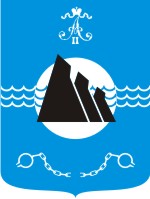 ФИНАНСОВОЕ УПРАВЛЕНИЕГОРОДСКОГО ОКРУГА«АЛЕКСАНДРОВСК-САХАЛИНСКИЙ РАЙОН»П  Р  И  К  А  З   № 43г. Александровск-Сахалинский                                                                       «20» июня 2018г. О перечне должностей муниципальной службы, при назначении на которые граждане и при замещении которых муниципальные служащие финансового управления городского округа «Александровск-Сахалинский район» обязаны предоставлять сведения о своих доходах, расходах, об имуществе и обязательствах имущественного характера, а также сведения о доходах, расходах, об имуществе и обязательствах имущественного характера своих супруга (супруги) и несовершеннолетних детейВ соответствии со статьями 8, 8.1, 12 Федерального закона от 25.12.2008 г. № 273-ФЗ «О противодействии коррупции», частями 1, 1.1 статьи 15 Федерального закона от 02.03.2007 № 25-ФЗ «О муниципальной службе в Российской Федерации», Федеральным законом от 03.12.2012 № 230-ФЗ «О контроле за соответствием расходов лиц, замещающих государственные должности, и иных лиц их доходам»; с приложением № 1 к решению Собрания городского округа «Александровск-Сахалинский» от 02.05.2017 г. №118 «Об утверждении Положения о муниципальной службе в городском округе «Александровск-Сахалинский район»,-ПРИКАЗЫВАЮ:1. Утвердить перечень должностей муниципальной службы, при назначении на которые граждане и при замещении которых муниципальные служащие финансового управления городского округа «Александровск-Сахалинский район» обязаны предоставлять сведения о своих доходах, расходах, об имуществе и обязательствах имущественного характера, а также сведения о доходах, расходах, об имуществе и обязательствах имущественного характера своих супруга (супруги) и несовершеннолетних детей (прилагается) (далее - Перечень).Контроль за исполнением настоящего приказа оставляю за собой.И.о. начальника финансового управления городского округа«Александровск-Сахалинский район»                                                               О.В. ШолоховаУтвержденоприказом финансового управленияГО «Александровск-Сахалинский район»от 20.06.2018г. № 43 ПЕРЕЧЕНЬдолжностей муниципальной службы, при назначении на которые гражданеи при замещении которых муниципальные служащие финансового управления городского округа «Александровск-Сахалинский район» обязаны предоставлять сведения о своих доходах, расходах, об имуществе и обязательствах имущественного характера, а также сведения о доходах, расходах, об имуществе и обязательствах имущественного характера своих супруга (супруги) и несовершеннолетних детейВысшие должности муниципальной службыГлавные должности муниципальной службыВедущие должности муниципальной службыСтаршие должности муниципальной службыМладшие должности муниципальной службыРуководитель (председатель, начальник) органаЗаместитель руководителя (председателя, начальника) органаНачальник отдела СоветникВедущий консультантКонсультантВедущий специалист 1 разрядаВедущий специалист 2 разрядаВедущий специалист 3 разрядаВедущий специалист-экспертСпециалист-экспертСтарший специалист 1 разрядаСтарший специалист 2 разрядаСтарший специалист 3 разрядаСпециалист 1 разрядаСпециалист 2 разряда